火绒杀毒软件安装指南下载附件火绒安全杀毒软件双击运行火绒安全杀毒软件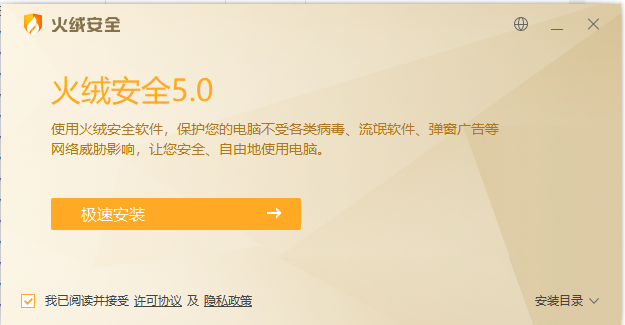 点极速安装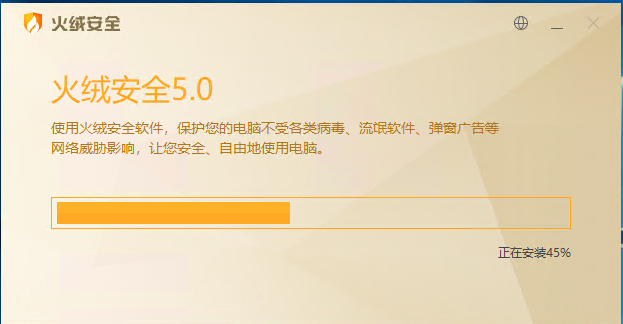 点击病毒查杀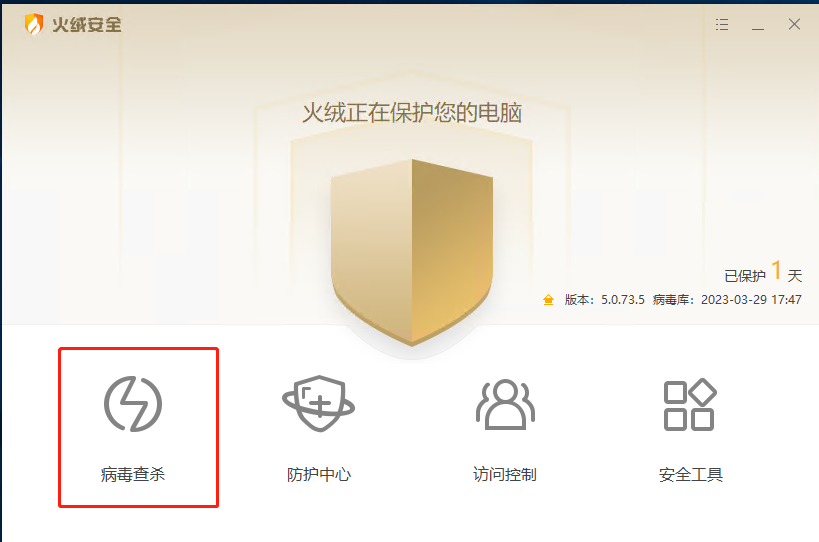 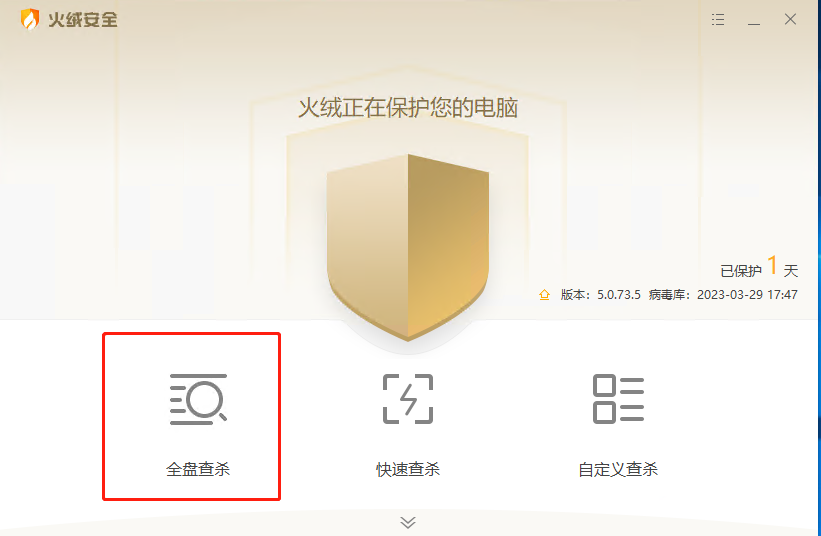 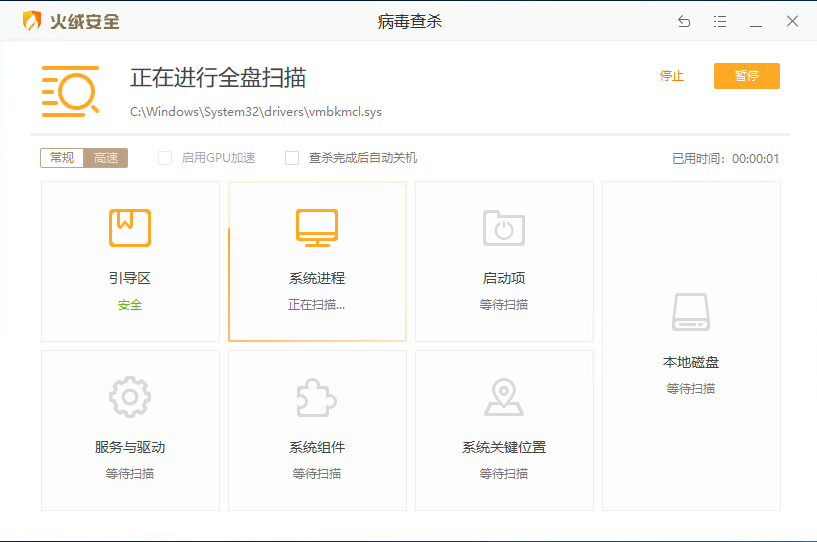 查看病毒库，并更新病毒库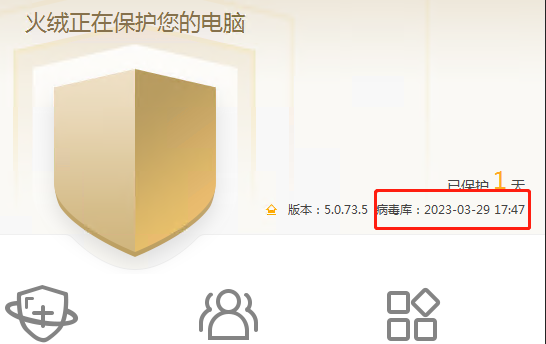 如图所示，病毒库是2023年3月29日的，可以更新最新版本病毒库。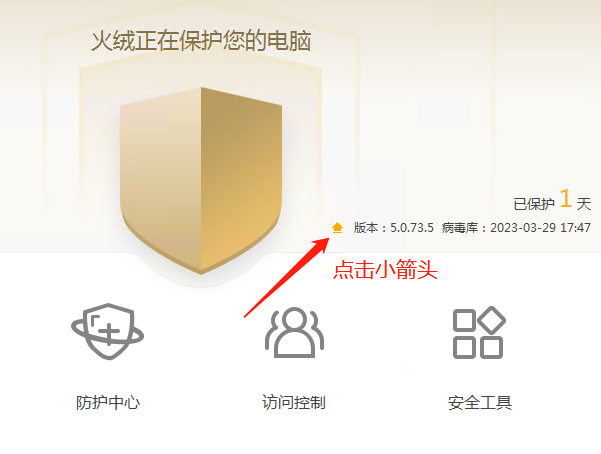 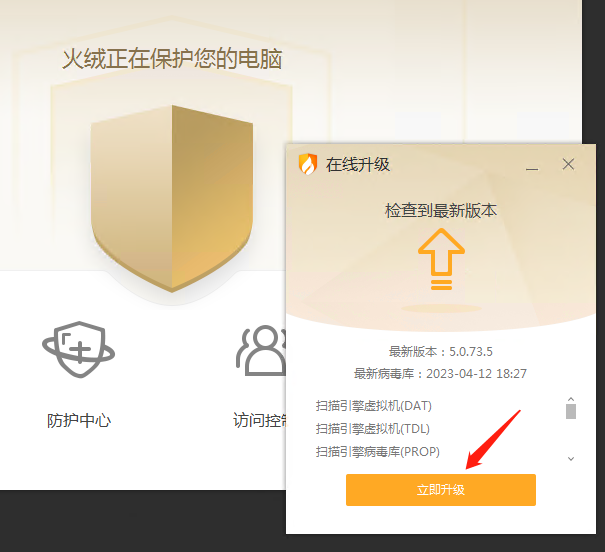 升级成功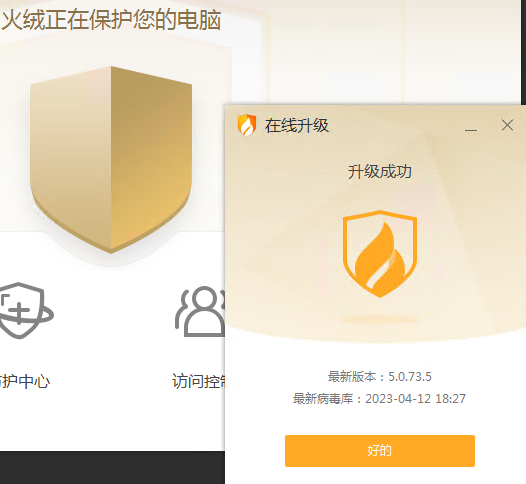 